临沂职业学院2021年单独招生笔试考试系统考生注意事项单独招生笔试模拟考试时间定于2021年3月11日9:00至3月12日18:00,正式考试定于2021年3月14日上午9:00-11:00。单独招生网上笔试(分值200分，其中语文120分，数学80分),具体网上笔试要求如下:考试环境要求考生须选择独立安静房间独自参加网上考试，整个考试期间保证只有考生本人，房间必须保持安静，整体光线明亮，不逆光，不允许出现其他移动物体或其他声音出现，不得接受他人或机构以任何方式助考。考生需在考前参加模拟测试并提前测试设备和网络，需保证设备使用正常，并保持网络连接考试期间均正常。考试设备配置要求考生考试设备要求：网络考试系统考生使用笔记本电脑或者台式电脑（电脑操作系统Windows7及以上，考生不要用苹果电脑，考生必须使用windowos电脑，和谷歌浏览器）温馨提示：各位考生请确保电脑具有可以正常使用的摄像头，目前有些新型笔记本电脑是需要配置USB摄像头的。考试流程考生进入考试方式：登录网址：http://exam.gzhaozhi.com/doexam/vEDobD978w.html考生进入考试并点击允许使用摄像头。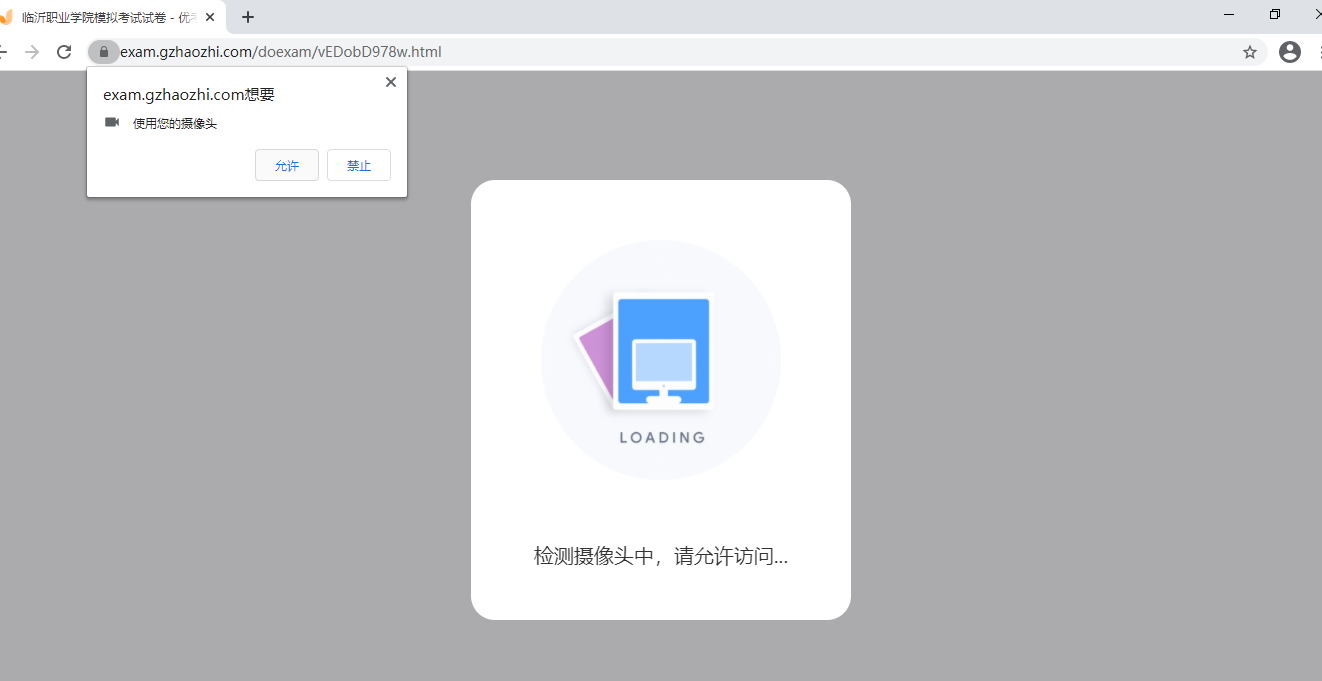 2.阅读考试说明，点击“进入考试”。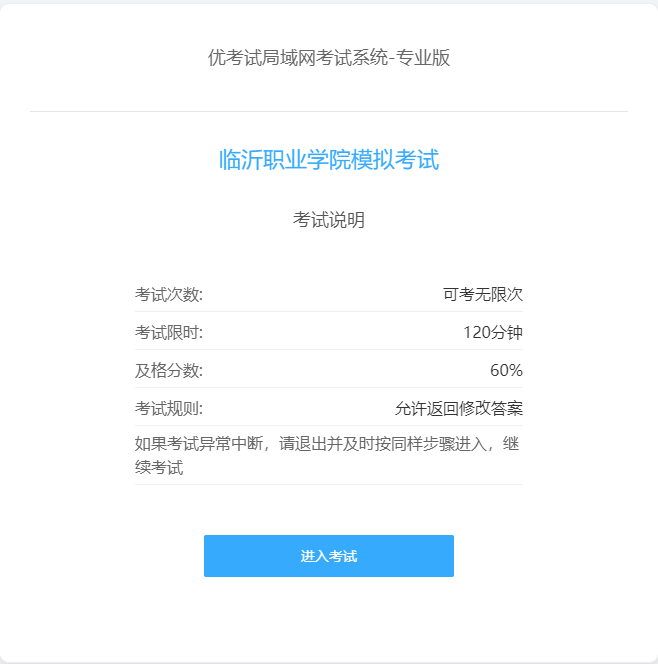 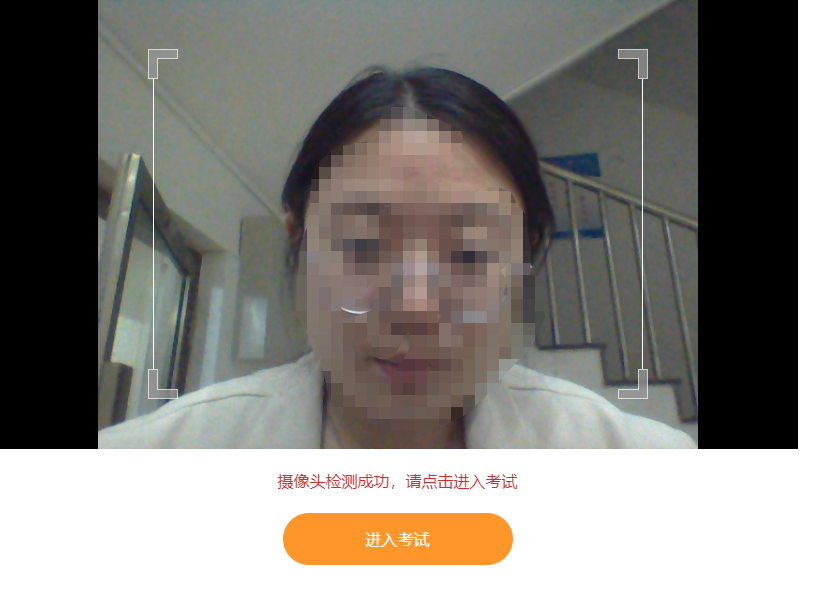 注意:模拟考试可考3次,正式考试仅能考1次。3.1需登录账号：考前输入考生账号登录、验证考生信息。（学生身份证号+考生号，账号是身份证号，密码是考生号）。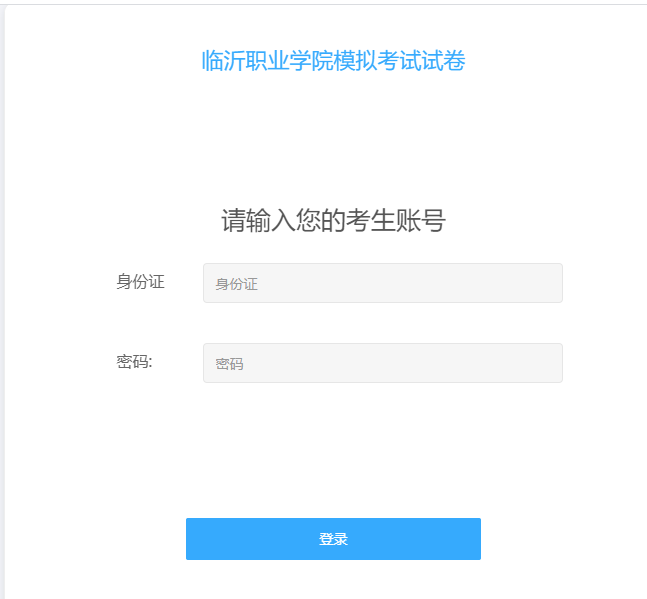 3.2进入答题界面，开始考试，答题结束后点击【交卷】即可。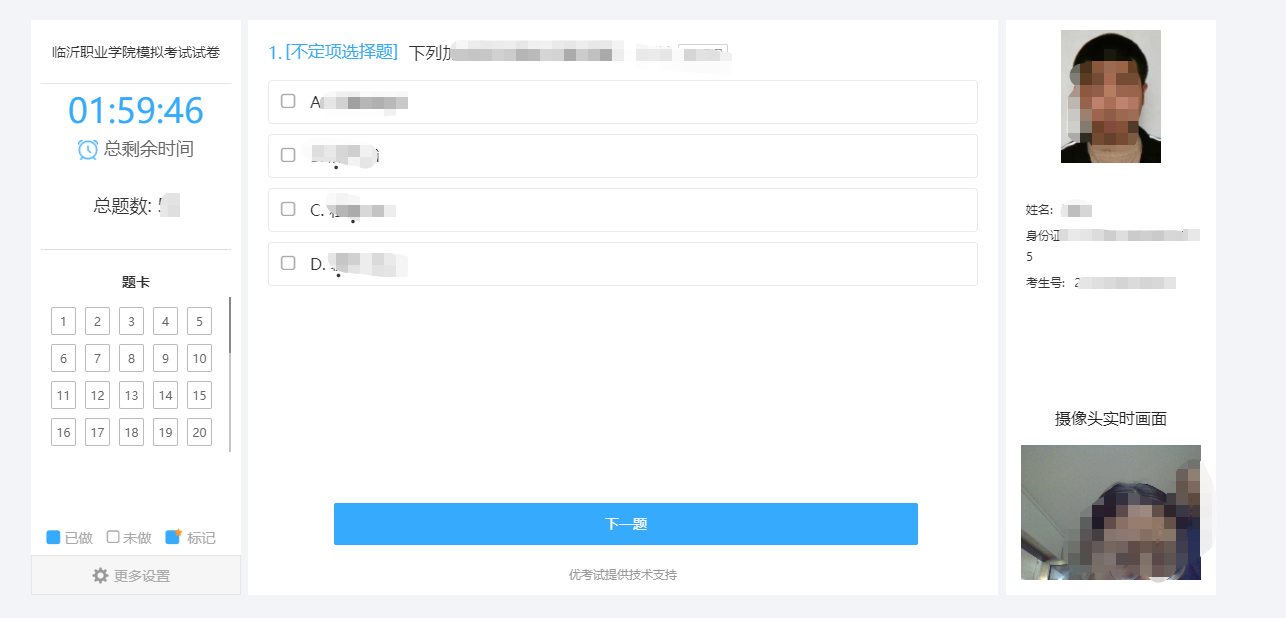 人脸识别考试流程说明第一步：进入考试系统 从http://exam.gzhaozhi.com/doexam/vEDobD978w.html进入考试系统后先查看考试说明，再点击【进入考试】；第二步：进入考试后，系统出现关于人脸识别考试的注意事项，点击【我知道了，进入下一步】跳转到下一步；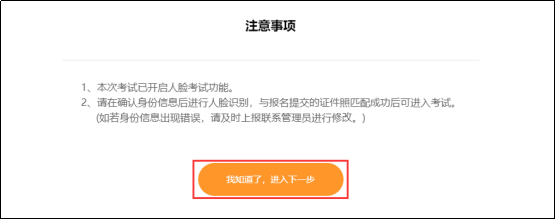 第三步：登录考生账号；密码为考生号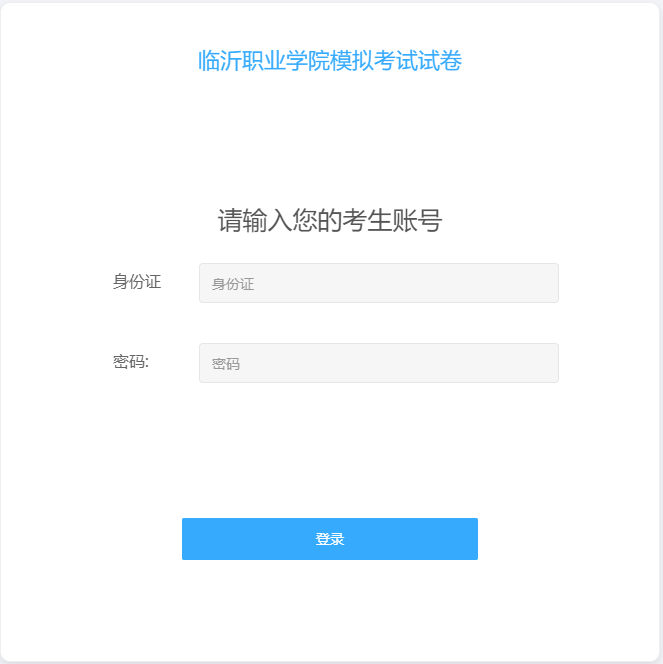 第四步：登录后确认考生身份信息，确定后，再次验证信息是否有误，有误退出登录报告管理员，无误点击【确认无误，进入下一步】开始匹配人脸；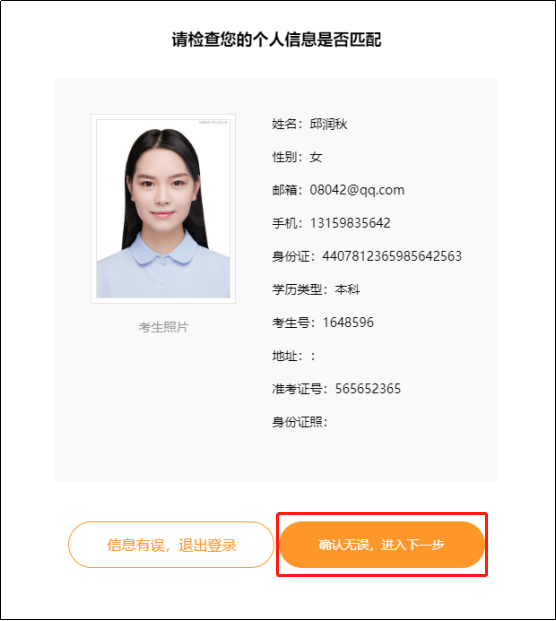 第五步：人脸识别开始，考生脸部对准识别框，系统自动扫描；（识别过程中请保持镜头不要晃动，注意调整镜头；不要遮挡脸部，否则无法识别；画框内太多人会难以检测；人脸请勿出框，否则无法检测。）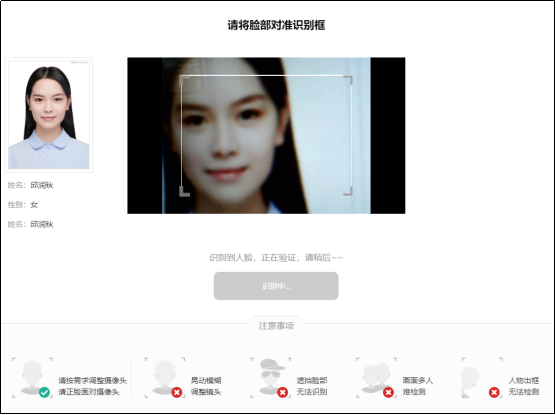 第六步：扫描匹配成功后，点击【进入考试】。若扫描失败，可能是没有对准，请再次尝试。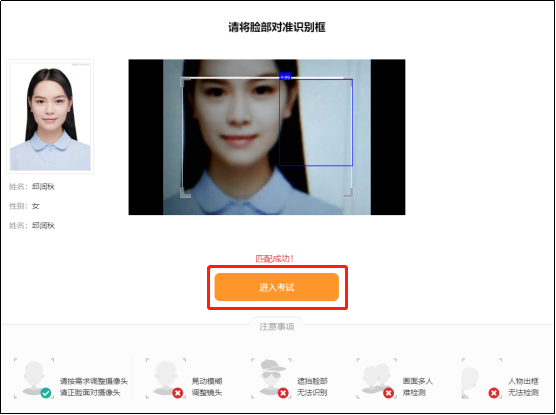 注：考生端识别时环境光线不要太强，以免影响识别进度。第七步：进入答题界面，开始考试，答题结束后点击【交卷】即可。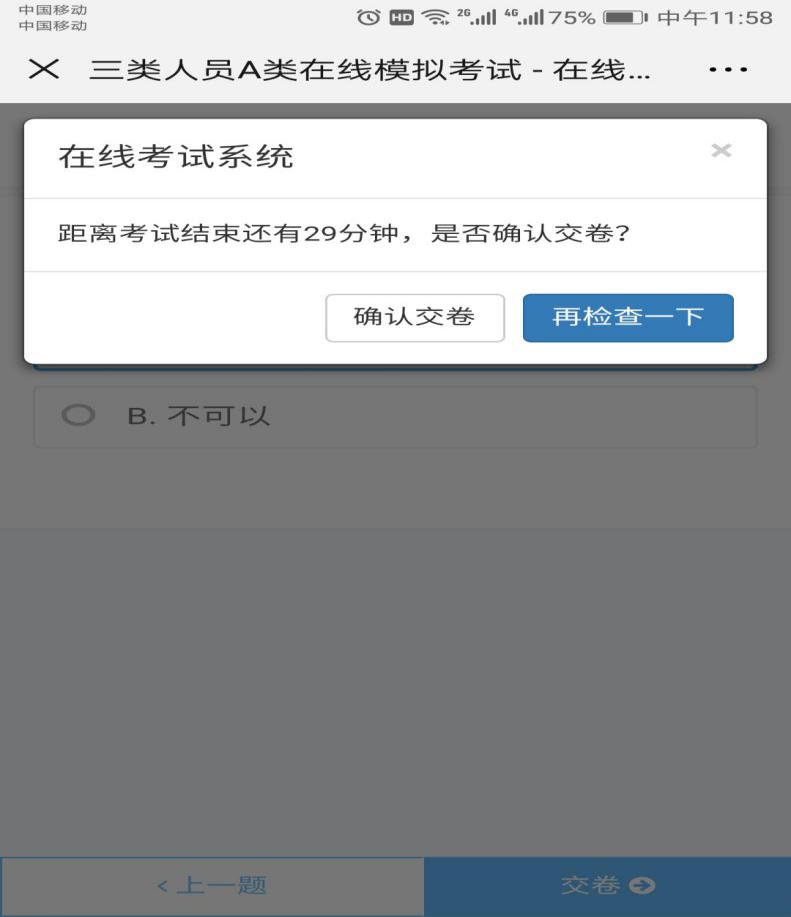 设备推荐配置电脑端配置CPU：Pentium 3及以上处理器电脑端配置内存：1024M内存（推荐2G以上）电脑端配置硬盘：32G以上硬盘空间电脑端配置摄像头：要求视频、拍照正常电脑端配置谷歌浏览器 下载地址https://www.google.cn/chrome/网络互联网带宽不小于20Mbps（建议上行速率不10Mbps）